РЕГИОНАЛЬНАЯ СЛУЖБА ПО ТАРИФАМ И ЦЕНООБРАЗОВАНИЮ ЗАБАЙКАЛЬСКОГО КРАЯПРИКАЗ20 декабря 2019 года                                                                            № 583-НПАг. ЧитаОб утверждении розничных цен на сжиженный газ, реализуемый                            ОАО «Читаоблгаз» населению для бытовых нужд на территории Забайкальского края, на 2020 годВ соответствии с постановлением Правительства Российской Федерации от 29 декабря 2000 года № 1021 «О государственном регулировании цен на газ, тарифов на услуги по его транспортировке и платы за технологическое присоединение газоиспользующего оборудования к газораспределительным сетям на территории Российской Федерации», приказом Федеральной антимонопольной службы от 07 августа 2019 года 
№ 1072/19 «Об утверждении Методических указаний по регулированию розничных цен на сжиженный газ, реализуемый населению для бытовых нужд», Положением о Региональной службе по тарифам и ценообразованию Забайкальского края, утвержденным постановлением Правительства Забайкальского края от 16 мая 2017 года № 196, на основании заключения и решения Правления Региональной службы по тарифам и ценообразованию Забайкальского края п р и к а з ы в а ю: Утвердить розничные цены на сжиженный газ, реализуемый                  ОАО «Читаоблгаз» населению для бытовых нужд из групповых газовых резервуарных установок на территории Забайкальского края, на 2020 год с календарной разбивкой согласно приложению № 1 к настоящему приказу.Утвердить розничные цены на сжиженный газ, реализуемый                  ОАО «Читаоблгаз» населению для бытовых нужд в резервуарные установки, принадлежащие населению (индивидуальные установки) на территории Забайкальского края, на 2020 год с календарной разбивкой согласно приложению № 2 к настоящему приказу.Утвердить предельные максимальные уровни розничных цен на сжиженный газ, реализуемый ОАО «Читаоблгаз» населению для бытовых нужд через индивидуальные газобаллонные установки на территории Забайкальского края, на 2020 год с календарной разбивкой согласно приложению № 3 к настоящему приказу.Розничные цены, утвержденные в пунктах 1, 2, 3 настоящего приказа, действуют с 01 января 2020 года по 31 декабря 2020 года. Признать утратившими силу:5.1 приказ Региональной службы по тарифам и ценообразованию Забайкальского края от 21 декабря 2018 года № 751-НПА «Об утверждении розничных цен на сжиженный газ, реализуемый ОАО «Читаоблгаз» населению для бытовых нужд на территории Забайкальского края, на 
2019 год»;5.2 приказ Региональной службы по тарифам и ценообразованию Забайкальского края от 25 января 2019 года № 10-НПА «О внесении изменения в преамбулу приказа Региональной службы по тарифам и ценообразованию Забайкальского края от 21 декабря 2018 года № 751-НПА».Настоящий приказ вступает в силу с 01 января 2020 года.Опубликовать настоящий приказ на сайте в информационно-телекоммуникационной сети «Интернет» «Официальный интернет-портал правовой информации исполнительных органов государственной власти Забайкальского края» (http://право.забайкальскийкрай.рф).И.о. руководителя Службы						        Е.А.МорозоваПРИЛОЖЕНИЕ № 1к приказу Региональной службыпо тарифам и ценообразованиюЗабайкальского краяот 20 декабря 2019 года № 583-НПА Розничные ценына сжиженный газ, реализуемый ОАО «Читаоблгаз» населению для бытовых нужд из групповых газовых резервуарных установок на территории Забайкальского края, на 2020 год* Выделяется в целях реализации пункта 6 статьи 168 Налогового кодекса Российской Федерации.__________________ПРИЛОЖЕНИЕ № 2к приказу Региональной службыпо тарифам и ценообразованиюЗабайкальского краяот 20 декабря 2019 года № 583-НПА Розничные ценына сжиженный газ, реализуемый ОАО «Читаоблгаз» населению для бытовых нужд в резервуарные установки, принадлежащие населению (индивидуальные установки) на территории Забайкальского края, на 2020 год* Выделяется в целях реализации пункта 6 статьи 168 Налогового кодекса Российской Федерации.__________________ПРИЛОЖЕНИЕ № 3к приказу Региональной службыпо тарифам и ценообразованиюЗабайкальского краяот 20 декабря 2019 года № 583-НПАПРЕДЕЛЬНЫЕ МАКСИМАЛЬНЫЕ УРОВНИ РОЗНИЧНЫХ ЦЕН на сжиженный газ, реализуемый ОАО «Читаоблгаз» населению для бытовых нужд через индивидуальные газобаллонные установки на территории Забайкальского края, на 2020 год* Выделяется в целях реализации пункта 6 статьи 168 Налогового кодекса Российской Федерации.__________________Группа потребителейОтпускная цена, руб./кг.Отпускная цена, руб./кг.Группа потребителейс 01 января по 30 июня 
2020 годас 01 июля по 31 декабря
2020 годаНаселение (с учетом НДС)*41,9542,08Группа потребителейОтпускная цена, руб./кг.Отпускная цена, руб./кг.Группа потребителейс 01 января по 30 июня 
2020 годас 01 июля по 31 декабря
2020 годаНаселение (с учетом НДС)*41,9542,08Группа потребителейОтпускная цена, руб./кг.Отпускная цена, руб./кг.Группа потребителейс 01 января по 30 июня2020 годас 01 июля по 31 декабря2020 годаНаселение (с учетом НДС)*Газ, реализуемый через индивидуальные газобаллонные установки, при условии самовывоза:Газ, реализуемый через индивидуальные газобаллонные установки, при условии самовывоза:Население (с учетом НДС)*максимальный уровеньмаксимальный уровеньНаселение (с учетом НДС)*44,1044,24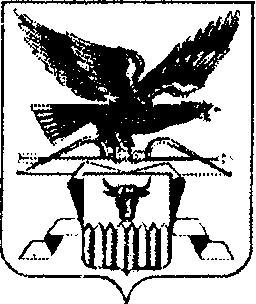 